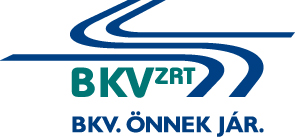 A BKV Zrt. M2 metró Deák téri alagútja 10-es aknájában szükségvízvezeték bontásae-versenyeztetési eljárásEljárás száma: BKV Zrt.V-152/17.AJÁNLATI FELHÍVÁSMELLÉKLETEKBudapest, 2017.5/B. SZÁMÚ mellékletREFERENCIA IGAZOLÁS(Referenciát adó által töltendő ki!)A referencia igazolást kiállító szervezet megnevezése: 	A referencia igazolást kiállító személyneve: 	beosztása: 	elérhetősége: 	A szolgáltatást/beruházást teljesítő cég megnevezése: 	A teljesítés adatai:A szolgáltatás tárgya:	A teljesítés ideje: 	A teljesítés helye: 	Az ellenszolgáltatás összege: 	évek szerinti bontásban:201….: 	201….: 	A teljesített mennyiség: 	évek szerinti bontásban:201….: 	201….: 	Nyilatkozat, hogy a teljesítés az előírásoknak és a szerződésnek megfelelően történt-e:……………, 2017. év 	………….… hó 	 …..nap.     	Név(nyomtatott) és cégszerű aláírás	(a referenciát kiállító részéről)